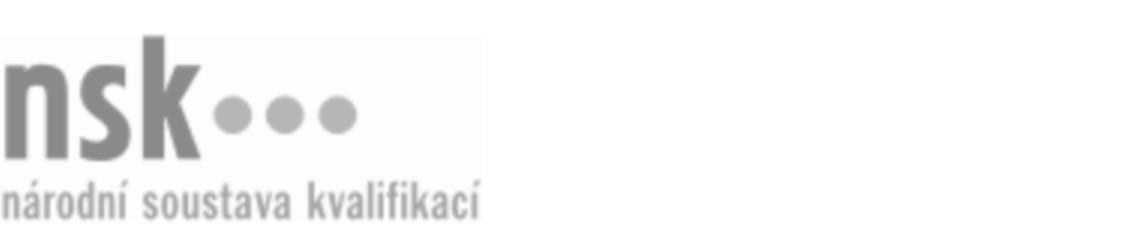 Kvalifikační standardKvalifikační standardKvalifikační standardKvalifikační standardKvalifikační standardKvalifikační standardKvalifikační standardKvalifikační standardEuropodkovář/europodkovářka (kód: 41-031-H) Europodkovář/europodkovářka (kód: 41-031-H) Europodkovář/europodkovářka (kód: 41-031-H) Europodkovář/europodkovářka (kód: 41-031-H) Europodkovář/europodkovářka (kód: 41-031-H) Europodkovář/europodkovářka (kód: 41-031-H) Europodkovář/europodkovářka (kód: 41-031-H) Autorizující orgán:Ministerstvo zemědělstvíMinisterstvo zemědělstvíMinisterstvo zemědělstvíMinisterstvo zemědělstvíMinisterstvo zemědělstvíMinisterstvo zemědělstvíMinisterstvo zemědělstvíMinisterstvo zemědělstvíMinisterstvo zemědělstvíMinisterstvo zemědělstvíMinisterstvo zemědělstvíMinisterstvo zemědělstvíSkupina oborů:Zemědělství a lesnictví (kód: 41)Zemědělství a lesnictví (kód: 41)Zemědělství a lesnictví (kód: 41)Zemědělství a lesnictví (kód: 41)Zemědělství a lesnictví (kód: 41)Zemědělství a lesnictví (kód: 41)Týká se povolání:EuropodkovářEuropodkovářEuropodkovářEuropodkovářEuropodkovářEuropodkovářEuropodkovářEuropodkovářEuropodkovářEuropodkovářEuropodkovářEuropodkovářKvalifikační úroveň NSK - EQF:333333Odborná způsobilostOdborná způsobilostOdborná způsobilostOdborná způsobilostOdborná způsobilostOdborná způsobilostOdborná způsobilostNázevNázevNázevNázevNázevÚroveňÚroveňPosuzování koně z hlediska fyziologie, anatomie a základní péče o jeho zdravíPosuzování koně z hlediska fyziologie, anatomie a základní péče o jeho zdravíPosuzování koně z hlediska fyziologie, anatomie a základní péče o jeho zdravíPosuzování koně z hlediska fyziologie, anatomie a základní péče o jeho zdravíPosuzování koně z hlediska fyziologie, anatomie a základní péče o jeho zdraví33Příprava pracoviště podkovářePříprava pracoviště podkovářePříprava pracoviště podkovářePříprava pracoviště podkovářePříprava pracoviště podkováře33Posuzování koně před a po korektuře kopyt nebo podkováníPosuzování koně před a po korektuře kopyt nebo podkováníPosuzování koně před a po korektuře kopyt nebo podkováníPosuzování koně před a po korektuře kopyt nebo podkováníPosuzování koně před a po korektuře kopyt nebo podkování33Korektura kopyt bez podkováníKorektura kopyt bez podkováníKorektura kopyt bez podkováníKorektura kopyt bez podkováníKorektura kopyt bez podkování33Úpravy končetin hříbatÚpravy končetin hříbatÚpravy končetin hříbatÚpravy končetin hříbatÚpravy končetin hříbat33Popis postupu práce a ohřevu materiálu v kovářských pecích a výhníchPopis postupu práce a ohřevu materiálu v kovářských pecích a výhníchPopis postupu práce a ohřevu materiálu v kovářských pecích a výhníchPopis postupu práce a ohřevu materiálu v kovářských pecích a výhníchPopis postupu práce a ohřevu materiálu v kovářských pecích a výhních33Ruční zhotovování různých typů podkov na pravidelná a nepravidelná kopytaRuční zhotovování různých typů podkov na pravidelná a nepravidelná kopytaRuční zhotovování různých typů podkov na pravidelná a nepravidelná kopytaRuční zhotovování různých typů podkov na pravidelná a nepravidelná kopytaRuční zhotovování různých typů podkov na pravidelná a nepravidelná kopyta33Ruční opracování podkovyRuční opracování podkovyRuční opracování podkovyRuční opracování podkovyRuční opracování podkovy33Podkování zdravých a pravidelných kopytPodkování zdravých a pravidelných kopytPodkování zdravých a pravidelných kopytPodkování zdravých a pravidelných kopytPodkování zdravých a pravidelných kopyt33Klasifikace, úprava a podkování nepravidelných kopyt v závislosti na nepravidelných postojích končetinKlasifikace, úprava a podkování nepravidelných kopyt v závislosti na nepravidelných postojích končetinKlasifikace, úprava a podkování nepravidelných kopyt v závislosti na nepravidelných postojích končetinKlasifikace, úprava a podkování nepravidelných kopyt v závislosti na nepravidelných postojích končetinKlasifikace, úprava a podkování nepravidelných kopyt v závislosti na nepravidelných postojích končetin33Orientace v ošetřování nemocných kopytOrientace v ošetřování nemocných kopytOrientace v ošetřování nemocných kopytOrientace v ošetřování nemocných kopytOrientace v ošetřování nemocných kopyt33Vedení evidence související s podkovářskou praxíVedení evidence související s podkovářskou praxíVedení evidence související s podkovářskou praxíVedení evidence související s podkovářskou praxíVedení evidence související s podkovářskou praxí33Dodržování etiky, kodexu jednání a předpisů souvisejících s podkovářskou praxíDodržování etiky, kodexu jednání a předpisů souvisejících s podkovářskou praxíDodržování etiky, kodexu jednání a předpisů souvisejících s podkovářskou praxíDodržování etiky, kodexu jednání a předpisů souvisejících s podkovářskou praxíDodržování etiky, kodexu jednání a předpisů souvisejících s podkovářskou praxí33Europodkovář/europodkovářka,  28.03.2024 21:42:21Europodkovář/europodkovářka,  28.03.2024 21:42:21Europodkovář/europodkovářka,  28.03.2024 21:42:21Europodkovář/europodkovářka,  28.03.2024 21:42:21Strana 1 z 2Strana 1 z 2Kvalifikační standardKvalifikační standardKvalifikační standardKvalifikační standardKvalifikační standardKvalifikační standardKvalifikační standardKvalifikační standardPlatnost standarduPlatnost standarduPlatnost standarduPlatnost standarduPlatnost standarduPlatnost standarduPlatnost standarduStandard je platný od: 21.10.2022Standard je platný od: 21.10.2022Standard je platný od: 21.10.2022Standard je platný od: 21.10.2022Standard je platný od: 21.10.2022Standard je platný od: 21.10.2022Standard je platný od: 21.10.2022Europodkovář/europodkovářka,  28.03.2024 21:42:21Europodkovář/europodkovářka,  28.03.2024 21:42:21Europodkovář/europodkovářka,  28.03.2024 21:42:21Europodkovář/europodkovářka,  28.03.2024 21:42:21Strana 2 z 2Strana 2 z 2